Zľavy na daniach – mesto ich zohľadňuje automaticky:Mesto ako správca dane znižuje o 50% daň z nehnuteľností vlastníkom pozemkov  nad 70 rokov – za podmienky, že pozemky slúžia výhradne pre ich osobnú potrebu, rovnako je to pri stavbách a bytoch vo vlastníctve ľudí nad 70 rokov a ktoré slúžia na ich trvalé bývanie. Rovnako je to aj pri nebytových priestoroch a garážach, ak slúžia pre motorové vozidlo na ich dopravu.   U daňovníkov  starších  ako  70   rokov  znižujeme  daň za psa o 50 %. Zníženie   dane za psa  u občanov   starších  ako  70  rokov  zohľadňujeme bez  uplatnenia   nároku    pri   určení  daňovej  povinnosti  na  bežné  zdaňovacie   obdobie. Pre  posúdenie   nároku   na   zníženie   dane v   zdaňovacom  období  je  rozhodujúci  stav  k 1. januáru   bežného  zdaňovacieho  obdobia.Bezplatné cestovanie MHDseniori nad 70 rokov – občania SR alebo držitelia povolenia k pobytu cudzincov od dovŕšenia 70. roku veku,Preukazovanie sa:- stačí občiansky preukaz alebo povolenie k pobytu cudzincov, ktorým sa preukážu vodičovi - Nástup do vozidla je možný len prednými dverami, kde cestujúci obdrží od vodiča evidenčný lístok.- dopravnou kartou dopravcu s fotografiou – cestujúci nemusí ísť prednými dverami, ale je povinný označiť cestu na označovači – dopravnú kartu je možné vybaviť v kancelárii predpredaja SAD Trenčín a stačí k nej občiansky preukaz - preukazom s fotografiou vydaným iným dopravcom v rámci SR - Nástup do vozidla je možný prednými dverami, kde cestujúci po priložení DK k čítaciemu zariadeniu obdrží evidenčný lístok.Zľavnené cestovné MHDseniorom do 70 rokov – občanom SR alebo držiteľom povolenia k pobytu cudzincov, ak sú poberateľmi starobných a invalidných dôchodkov (s výnimkou čiastočných invalidných dôchodkov) a im na rovnakú úroveň postavených dôchodkov do dovŕšenia 70 rokov veku, pri výsluhových dôchodkoch a predčasných starobných dôchodkoch, len ak ich poberatelia sú starší ako 60 rokov Zľavnené cestovné je vo výške: 0,25 € z dopravnej karty a 0,40 € v hotovostiPreukazovanie sa:- platnou Dopravnou kartou dopravcu s fotografiou (typ SENIOR)- platnou Krajskou kartou multiCARD s fotografiou (typ SENIOR)tzn. zľava nie je poskytovaná na základe občianskeho preukazuPodmienky pre vybavovenie zľavnených čipových kariet v kancelárii predpredaja dopravcu:seniori do 70 rokov veku – poberatelia starobného a invalidného dôchodku; poberatelia výsluhového a predčasného dôchodku nad 60 rokov Na základe vyplnenej a podpísanej Žiadosti vydanej dopravcom, potvrdenia Slovenskej pošty o dôchodku, resp. výmeru o starobnom dôchodku, invalidnom dôchodku (s výnimkou čiastočného invalidného dôchodku), výsluhovom alebo predčasnom dôchodku (fotokópia) vydaného Sociálnou poisťovňou. Súčasne predložia v Kancelárii predpredaja SAD Trenčín, a.s. svoj občiansky preukaz na overenie údajov v Žiadosti. Fotografia sa vyhotovuje priamo v Kancelárii predpredaja. Správnosť údajov uvedených v Žiadosti preverí pracovníčka Kancelárie predpredaja z OP žiadateľa.  seniori nad 70 rokov vekuPokiaľ si takýto občan chce vybaviť dopravnú čipovú kartu, musí v Kancelárii predpredaja SAD Trenčín, a.s. predložiť vyplnenú a podpísanú Žiadosť vydanú dopravcom a svoj občiansky preukaz na overenie údajov v Žiadosti. Fotografia sa vyhotovuje priamo v Kancelárii predpredaja. Správnosť údajov uvedených v Žiadosti preverí pracovníčka Kancelárie predpredaja z OP žiadateľa.Iné výhody:Mesto Trenčín ponúka seniorom nad 65 rokov vstup na Krytú plaváreň na 2 hodiny - plávanie + sauna každú prvú stredu v mesiaci od 13.30 do 15.30 hod.Mesto od roku 2010 vydáva Karty pre seniorov. Požiadať o ne môžu občania s trvalým pobytom na území mesta Trenčín, ktorí sú poberateľmi predčasného, starobného alebo invalidného dôchodku, starší ako 60 rokov.  Senior, ktorý spĺňa požadované kritériá, musí v prvom rade vyplniť žiadosť o vydanie karty.  K nej musí priložiť aktuálnu fotografiu s rozmermi 3 x 3,5 cm a uhradiť poplatok na krytie nákladov spojených s vydávaním karty vo výške 1 €.  Pri podávaní žiadosti o vydanie karty je potrebné preukázať sa dokladom totožnosti.Žiadosti sú k dispozícii aj v Klientskom centre Mestského radu v Trenčíne a aj na webovej stránke -   Žiadosť o vydanie karty pre seniorov a tiež v jednotlivých seniorských organizáciách. Vyplnenú žiadosť na vydanie karty spolu s fotografiou je možné odovzdať osobne v Klientskom centre Mestského úradu v Trenčíne, kde sa uhrádza aj poplatok spojený s vydaním karty.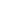 Karta umožňuje jej držiteľom využívať rôzne služby so zaujímavými zľavami alebo bonusmi pri kultúrnych podujatiach, v oblasti športu, relaxu, zdravia, stravovania... ide napríklad o návštevu Trenčianskeho múzea, Galérie M. A. Bazovského, festivalu Art Film Fest... Karta pre seniorov ponúka aj zľavy pri návšteve viacerých kaviarní a reštaurácií, pri využití služieb niekoľkých cestovných kancelárií, lekární, optík, fotoslužieb, pri nákupe u mäsiara, v kvetinárstve, v pekárňach, v zlatníctve a obchodoch s bytovými doplnkami, odevami a podobne. Trenčianski penzisti využívajú Kartu pre seniorov aj pri návštevách fitnesscentier, ale aj rehabilitačných centier.Seniori sa môžu stravovať v jedálni Strednej odbornej školy obchodu a služieb na Jilemnického ulici, pričom za jeden obed zaplatia 2 eurá. Obed je možné i doviezť priamo k nim domov – v tom prípade je cena obeda 2,60 eur.Sociálny taxík máme a je často využívaný – cena za kilometer 0,50 eur.Seniori si tiež môžu požiadať o terénnu opatrovateľskú službu – cena za hodinu 1,60 eur. Vyberú si na aký dlhý čas denne potrebujú opatrovanie od 1 hod. do 7,5 hod. a tiež úkony, s ktorými potrebujú pomôcť – doprovod k lekárovi, nákup, uvarenie, upratanie, pomoc pri osobnej hygiene atď...A ešte:A čo sa týka mestských priestorov, seniori sa stretávajú zdarma v kultúrnych centrách. Mesto Trenčín financuje z rozpočtu fungovanie Centra pre seniorov, každý rok prispieva na vzdelávanie  seniorov - Akadémiu tretieho veku, prispieva na členov seniorských organizácií a klubov dôchodcov.